Northern Athletics U20 / Senior ChampionshipsManchester Regional ArenaManchester, GBR 13-14.6400 W h1 (13 Jun)400 W h1 (13 Jun)400 W h1 (13 Jun)400 W h1 (13 Jun)400 W h1 (13 Jun)400 W h1 (13 Jun)400 W h1 (13 Jun)400 W h1 (13 Jun)400 W h1 (13 Jun)400 W h1 (13 Jun)400 W h1 (13 Jun)400 W h1 (13 Jun)400 W h1 (13 Jun)400 W h1 (13 Jun)400 W h1 (13 Jun)400 W h1 (13 Jun)400 W h1 (13 Jun)400 W h1 (13 Jun)400 W h1 (13 Jun)400 W h1 (13 Jun)400 W h1 (13 Jun)400 W h1 (13 Jun)400 W h1 (13 Jun)400 W h1 (13 Jun)PosPerfNameAGAgeDOBCoachClubSBPB156.16Georgia YearbyU23W2019.02.95John BaronLeeds City/Leeds Beckett Uni55.4055.40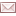 256.54Samantha ColebySBSENW2404.08.90Durham/Edinburgh AC56.2354.80357.43Kate WouldSENW2603.04.89Derby56.955.76459.21Faye HorrocksU23W2028.12.94Philip HorrocksWigan & District58.6758.67561.66Imani ModahlU23W1908.10.95Vicente ModahlSale Harriers Manchester60.660.6668.64Kim MorganPBU23W1916.07.95Robert LinskillNorth Devon68.6468.64800 W h1 (14 Jun)800 W h1 (14 Jun)800 W h1 (14 Jun)800 W h1 (14 Jun)800 W h1 (14 Jun)800 W h1 (14 Jun)800 W h1 (14 Jun)800 W h1 (14 Jun)800 W h1 (14 Jun)800 W h1 (14 Jun)800 W h1 (14 Jun)800 W h1 (14 Jun)800 W h1 (14 Jun)800 W h1 (14 Jun)800 W h1 (14 Jun)800 W h1 (14 Jun)800 W h1 (14 Jun)800 W h1 (14 Jun)800 W h1 (14 Jun)800 W h1 (14 Jun)800 W h1 (14 Jun)800 W h1 (14 Jun)800 W h1 (14 Jun)800 W h1 (14 Jun)PosPerfNameAGAgeDOBCoachClubSBPB12:14.33Sarah McDonaldU23W2102.08.93Bud BaldaroBirchfield H/Birmingham Uni2:12.462:05.6922:15.77Natalie WeirSENW2930.01.86Spencer DuvalDerby2:14.862:11.0232:16.04Jenna HillSENW2916.10.85Andrew HobdellSale Harriers Manchester/St. Mary's Uni2:08.492:08.4942:16.38Louise RuddSBV40W4025.11.74David TurnbullStockport/Lytham St. Annes/Northern Vets2:16.382:14.5752:18.26Heather RobertsSENW2618.04.89Trafford2:16.742:14.4762:18.95Imani ModahlU23W1908.10.95Vicente ModahlSale Harriers Manchester2:17.092:17.0972:21.13Lucy RobinsonSBSENWPhilip HayesNorth Shields Poly2:21.132:15.6